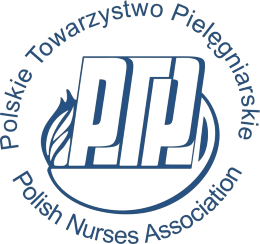 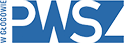 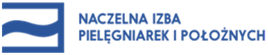 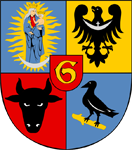 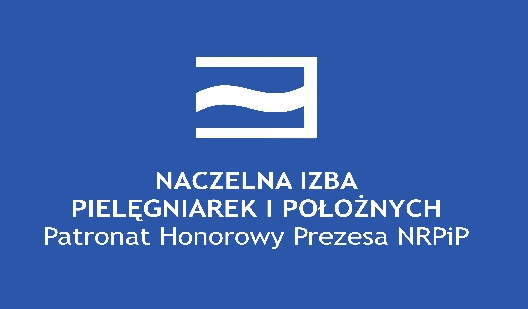 Koło PTP przy PWSZ w Głogowie, Studenckie Koło Naukowe PTP przy PWSZ w Głogowie  oraz Instytut Medyczny PWSZ w Głogowie zapraszają na:I Ogólnopolską Konferencję Naukowo-Szkoleniową„Inwestowanie w pielęgniarstwo i poszanowanie praw pielęgniarek – kontrowersje i wyzwania”19 maja 2022 r.pod patronatem honorowym:JM Rektor PWSZ w Głogowie – dr Katarzyny RusakPrezes PTP – dr Grażyny WójcikPrezydenta Miasta Głogowa - Rafaela RokaszewiczaPrezes NRPiP – Zofii MałasPrzewodniczącej DORPIP we Wrocławiu – Anny Szafran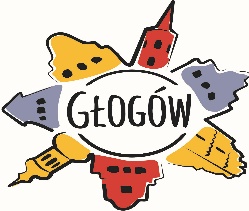 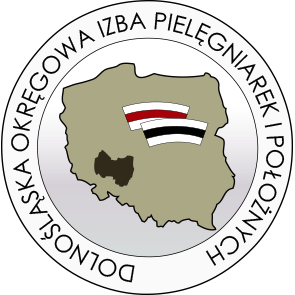 Międzynarodowa Rada Pielęgniarek (ICN) 23 grudnia 2021 r. ogłosiła nowy temat tegorocznego Międzynarodowego Dnia Pielęgniarek, przypadającego jak co roku na dzień 12 maja: „Inwestuj w pielęgniarstwo i szanuj prawa do zabezpieczenia zdrowia globalnego, koncentrując się na potrzebie ochrony, wspierania i inwestowania w zawód pielęgniarki                           w celu wzmocnienia systemów opieki zdrowotnej na całym świecie”.W imieniu Organizatorów Konferencji zapraszamy Państwa do zapoznania się z dalszą treścią niniejszego komunikatu oraz do składania zgłoszeń.                                                                                                                        dr n. med. Edyta KędraPrzewodnicząca Komitetu Organizacyjnego KonferencjiKomitet Naukowy Konferencji:dr n. o zdr. Grażyna Wójcik – Prezes PTPmgr Zofia Małas - Prezes NRPiPmgr Anna Szafran - Przewodniczącej DORPIP we Wrocławiudr n. med. Elżbieta Garwacka – Czachor - v-ce Prezes PTP; adiunkt, Instytut Medyczny PWSZ w Głogowiedr n. o zdr. Piotr Jerzy Gurowiec – adiunkt, Instytut Medyczny PWSZ w Głogowiedr n. med. Edyta Kędra – adiunkt, Instytut Medyczny PWSZ w Głogowiedr n. o zdr. Dorota Milecka – Dyrektor Instytutu Medycznego PWSZ w GłogowieKomitet Organizacyjny Konferencji:Przewodnicząca Komitetu Organizacyjnego Konferencji:  dr n. med. Edyta Kędra - adiunkt, Instytut Medyczny PWSZ w Głogowie; członek Koła Naukowego PTP przy PWSZ w Głogowiemgr Teresa Fichtner-Jeruzel – Przewodnicząca oddziału PTP we Wrocławiumgr Agata Gnap – przewodnicząca Zarządu Uczelnianego Koła Naukowego PTP przy PWSZ w Głogowiemgr Anna Szafran - przewodnicząca DORPiP we Wrocławiudr n. med. Elżbieta Garwacka – Czachor - v-ce Prezes PTPdr n. o zdr. Dorota Milecka – Dyrektor Instytutu Medycznego PWSZ w GłogowieCzłonkowie Zarządu Koła Naukowego PTP przy PWSZ w Głogowie:mgr Katarzyna Kruk - z-ca przewodniczącejmgr Zbigniew Nowak - sekretarz mgr Kinga Stankowska - skarbnikCzłonkowie Koła Naukowego PTP przy PWSZ w Głogowie:mgr Bożena Siedler - instruktor, Instytut Medyczny PWSZ w Głogowiemgr Henryk Sylwanowicz - asystent, Instytut Medyczny PWSZ w Głogowiemgr Ewa Todorov - asystent, Instytut Medyczny PWSZ w Głogowiemgr P. Trzaniec – Instytut Medyczny PWSZ w Głogowiemgr D. Muller – Instytut Medyczny PWSZ w Głogowiemgr I. Szala - Instytut Medyczny PWSZ w GłogowieStudenckie Koło Naukowe PTP przy PWSZ w GłogowieKarolina Baszyńska - przewodniczącaDominika Piekarz - skarbnikProponowana tematyka wystąpień:Pielęgniarstwo dziś i jutro – możliwości i ograniczenia.Koordynowana opieka zdrowotna szansą dla pielęgniarstwa – prawda czy fałsz?Prawa pielęgniarek w opinii środowiska i społeczeństwa.Promocja zdrowia i profilaktyka w pielęgniarstwie – doświadczenia własne.Varia.Sesja studencka/doktorancka – z konkursem na najlepszą prezentację konferencyjną.Konferencja odbędzie się w formie zdalnej.Podczas konferencji przewidziane są wystąpienia ustne oraz sesja e-posterów. W ramach uczestnictwa w Konferencji istnieje możliwość opublikowania swoich prac naukowych w formie rozdziału w monografii naukowej (wydanie elektroniczne). Monografia będzie spełniać kryteria uwzględniane przy ocenie ewaluacyjnej dorobku naukowego, a także może być satysfakcjonującym sposobem przedstawienia swojej wiedzy. Udział w konferencji jest BEZPŁATNY.  Ważne terminy:- do 30 kwietnia 2022 roku – przyjmowanie zgłoszeń na konferencję- do 10 maja 2022 roku – nadsyłanie streszczeń i pełnych tekstów wystąpień konferencyjnych oraz e-posterów- 19 maja 2022 - konferencjaAdres do korespondencji, nadsyłania zgłoszeń i materiałów:konferencja@pwsz.glogow.plWraz z podpisaną kartą zgłoszeniową w wersji WORD prosimy o przesłanie skanu  podpisanej klauzuli RODO.Szczegółowe informacje organizacyjne (w tym informacje o narzędziu/platformie do zdalnego udziału w konferencji) zostaną przesłane w II komunikacie osobom zgłaszającym udział w konferencji.Wytyczne dla autorów artykułów do monografii:Streszczenie:w języku polskim;liczba znaków: max. 250-300 słów; czcionka: Times New Roman; rozmiar czcionki: 12; interlinia: 1,5układ streszczenie dla prac oryginalnych: Wstęp, Cel pracy, Materiał i metody, Wyniki, Wnioski;układ streszczenia dla prac kazuistycznych: Wprowadzenie, Cel, Opis przypadku, Wnioski;układ streszczenia dla prac poglądowych: Wstęp, Podsumowanie kolejnych rozdziałów, Podsumowanie/Wnioski;należy unikać skrótów, a w przypadku ich użycia podać wyjaśnienie przy pierwszym zastosowaniu.  Artykuł do monografii:praca oryginalna:liczba znaków: 6000 słów (tj. 12-15 stron łącznie z tabelami, rycinami i piśmiennictwem); czcionka: Times New Roman; rozmiar czcionki: 12; interlinia: 1,5układ: Wstęp, Cel pracy, Materiał i metody, Wyniki, Dyskusja, Wnioski;styl cytowania Vancouver.praca kazuistycznaliczba znaków: 6000 słów (tj. 12-15 stron łącznie z piśmiennictwem); czcionka: Times New Roman; rozmiar czcionki: 12; interlinia: 1,5układ: Wstęp, Cel pracy, Materiał i metody, Opis przypadku, Dyskusja, Wnioski;styl cytowania Vancouver.praca poglądowa:liczba znaków: 6000 słów (tj. 12-15 stron łącznie z piśmiennictwem); czcionka: Times New Roman; rozmiar czcionki: 12; interlinia: 1,5układ: Wstęp, Cel pracy, Rozdziały stanowiące część zasadniczą pracy, Podsumowanie/Wnioski;styl cytowania Vancouver.I Ogólnopolska Konferencja Naukowo-Szkoleniowa„Inwestowanie w pielęgniarstwo i poszanowanie praw pielęgniarek – kontrowersje i wyzwania”Głogów, 19 maja 2022 r.KARTA ZGŁOSZENIA UCZESTNICTWA W KONFERENCJIZgłoszenia prosimy nadsyłać do 30 kwietnia 2022r. na adres:……………………………………………………..Nazwisko i imię uczestnika: ………………..………………………………………………………………….……….. Stopień naukowy/tytuł zawodowy/student …………………………………………………………….………………Nazwa instytucji: …………………………………………..……………………………………………………………. Adres do korespondencji: ……………………….…………………………………………………………………………………………..…………………………………………………………………………...…......................................... telefon kontaktowy : ……………………………………………………………………………………….……………e-mail: ……………………………………………………………………………………………………………………Udział czynny: 	referat □		e-poster □Udział czynny / sesja studencka	referat □		e-poster □Udział bierny □ Tytuł wystąpienia: …………………………………….………………………………………………………………..…………………………………………………………………………………………………………………………….Autor/Autorzy: ……………………………..…………………………………………………………………..…………………………………………………………………………………………………………………..Afiliacja: ……………………………………………………………..…………………………………………………..UWAGA: Kartę zgłoszenia należy wypełnić czytelnie i przesłać podpisaną w wersji WORD                               …………………….                                  podpis uczestnikaKLAUZULA INFORMACYJNA O PRZETWARZANIU DANYCH OSOBOWYCHDLA UCZESTNIKA KONFERENCJIZgodnie z art. 13 ust. 1 i ust. 2 rozporządzenia Parlamentu Europejskiego i Rady (UE) 2016/679 z 27 kwietnia 2016 r. w sprawie ochrony osób fizycznych w związku z przetwarzaniem danych osobowych i w sprawie swobodnego przepływu takich danych oraz uchylenia dyrektywy 95/46/WE (RODO), informuję, iż:: Administratorem danych osobowych uczestników Konferencji „Inwestowanie w pielęgniarstwo i poszanowanie praw pielęgniarek – kontrowersje i wyzwania” jest Państwowa Wyższa Szkoła Zawodowa w Głogowie ul. Piotra Skargi 5, 67-200 Głogów, tel. 76/ 832 04 20. Administrator wyznaczył Inspektora Ochrony Danych Osobowych – Urszulę Rudnik, do którego kontakt jest możliwy za pośrednictwem adresu e-mail: rudnik@pwsz.glogow.pl, tel. 76/832 04 20 lub korespondencyjnie na adres administratora z dopiskiem „Inspektor Ochrony Danych Osobowych”. Dane osobowe przetwarzane będą na podstawie zgody uczestnika Konferencji. Państwowa Wyższa Szkoła Zawodowa w Głogowie przetwarza dane osobowe w celach zorganizowania i przeprowadzenia Konferencji, wydania publikacji pokonferencyjnej, w celu wypełnienia obowiązków podatkowych i rachunkowych, a także w celach marketingowych i archiwalnych. Podanie danych osobowych przez uczestnika Konferencji jest dobrowolne, ale niezbędne do udziału w Konferencji.Dane osobowe będą przechowywane przez okres niezbędny do realizacji wskazanych wyżej celów.Dane nie będą udostępniane podmiotom trzecim z wyjątkiem przypadków przewidzianych przepisami prawa lub w przypadku, gdy Uczelnia powierzy podmiotom trzecim przetwarzanie tych danych. Uczestnikom Konferencji przysługuje prawo dostępu do danych osobowych, prawo żądania sprostowania swoich danych, prawo żądania usunięcia swoich danych, ograniczenia przetwarzania swoich danych osobowych, a także prawo do wniesienia sprzeciwu wobec przetwarzania danych, prawo do przenoszenia danych oraz prawo do cofnięcia w każdym momencie zgody na ich przetwarzanie.Cofnięcie zgody nie będzie miało wpływu na zgodność z prawem przetwarzania, którego dokonano na podstawie zgody, przed jej cofnięciem.Uczestnikowi Konferencji przysługuje prawo wniesienia skargi do Prezesa Urzędu Ochrony Danych Osobowych na niezgodne z prawem przetwarzanie danych osobowych. Dane osobowe nie będą podlegać decyzjom, które opierają się wyłącznie na zautomatyzowanym przetwarzaniu, w tym profilowaniu.Oświadczenie o wyrażeniu zgody na przetwarzanie danych osobowych
w związku z udziałem w KonferencjiWyrażam zgodę na przetwarzanie moich danych osobowych: imienia i nazwiska, numeru telefonu, adresu e-mail oraz miejsca zatrudnienia przez administratora danych w związku z moim udziałem w konferencji  w „Inwestowanie w pielęgniarstwo i poszanowanie praw pielęgniarek – kontrowersje i wyzwania”  dniu 19.05.2022 r.Podaję dane osobowe dobrowolnie i oświadczam, że są one zgodne z prawdą.Zapoznała/em się z treścią załączonej klauzuli informacyjnej, w tym z informacją o celu i sposobach przetwarzania moich danych osobowych oraz prawie dostępu do treści tych danych i prawie ich poprawiania.…………………………………..(data i podpis)